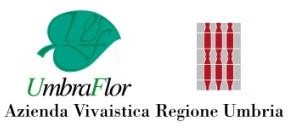 	AVVISO PUBBLICO PER MANIFESTAZIONE D’INTERESSE	OGGETTO: Manifestazione di interesse per lavori di manutenzione del verde e potature di alberature varie Il decreto A.U. n. 30 del 25/09/2020                                                CONSIDERATA        La necessità di procedere all’affidamento dell’incarico di manutenzione del verde e potature di alberature varie					SI RENDE NOTO    che è indetta manifestazione d’interesse allo scopo di selezionare ditte specializzate per lavori di manutenzione del verde e potature di ulivi rivolta:-ditte specializzate del territorio in regola con le attuali norme in materia di sicurezza sul lavoro, DURC e   regolare polizza assicurativa professionale;  					 -esperienza professionale nella materia specifica;e che presentino un’ offerta migliorativa sui sottoelencati compensi di mercato:1- prestazione per attivita’ di manutenzione del verde costo orario  euro 20 a persona impiegata;2-prestazioni per potatura di ulivi in stato di semi abbandono e smaltimento delle ramaglie di risulta euro 4.10 iva compresa cadauno     -Di riservarsi anche in presenza di una sola offerta pervenuta, la possibilita’ di affidare l’ incarico anche per una sola delle prestazioni sopraindicate, se ricorrono le condizioni economiche e professionali vantaggiose per la scrivente..                     Le ditte presentando la propria offerta accettano la presente nota e gli altri documenti richiamati e citati, obbligandosi ad osservarli in ogni sua parte e di accettare tutte le condizioni generali e particolari che possono aver influito nella determinazione della manifestazione.   - di informare inoltre che l’azienda, in quanto Ente Pubblico Economico, è vincolata al rispetto delle norme in materia di prevenzione della corruzione e Trasparenza e che, pertanto, l’aggiudicatario dovrà attenersi, per quanto di competenza, alla normativa D. Lgs n. 33/2013 e ai piani di Prevenzione della Corruzione e Trasparenza ed integrità. Modalità di presentazione della domanda I soggetti interessati alla manifestazione d’interesse sopra descritta dovranno far pervenire all’Azienda Vivaistica Regionale Umbraflor: proposta debitamente compilata e sottoscritta, copia di un documento d’identità entro e non oltre le 13:00 del giorno 10 ottobre 2020 tramite consegna a mano presso sedeumbraflor oppure p.e.c. all’indirizzo: umbraflor@pec.it Il presente avviso è pubblicato sul sito istituzionale dell’Ente.Tutte le successive comunicazioni saranno pubblicate sul sito web www.umbraflor.it Trattamento dei dati personaliIn ottemperanza a quanto disposto dall’art.13 del D.Lgs. n.196/2003, si informa che Umbraflor gestirà l’archivio dei dati personali dei soggetti che si candideranno.I dati personali saranno trattati nel rispetto delle norme vigenti con l’adozione delle misure di protezione necessarie ed adeguate per garantire la sicurezza e la riservatezza delle informazioni.Il trattamento dei dati potrà comprendere le seguenti operazioni: raccolta, registrazione, organizzazione, conservazione, elaborazione, selezione, estrazione, raffronto, comunicazione, cancellazione.Dette operazioni saranno effettuate nel rispetto delle norme vigenti, con logiche strettamente correlate alle finalità sopra indicate e con l’adozione delle misure di protezione necessarie ed adeguate per garantire la sicurezza e la riservatezza delle informazioni.Spello 25/09/2020 								L'Amministratore Unico      								     Avv.to Matteo Giambartolomei			 Il/La sottoscritto/a Avv. _______________________________________________ con Studio in ___________________________________________________________________________ nato/a a ________________________ il ___________________ C.F. _________________________________ recapito telefonico ____________________________ Email _________________________________VistoL’avviso per manifestazione d’interesse pubblicato da Umbraflor, dichiara la propria disponibilità ad assumere la difesa e rappresentanza in giudizio dell’azienda,a tal fine dichiara:Di essere iscritto/a all’Ordine degli Avvocati di ______________________________ ;Di aver maturato nell’ambito della sua attività comprovata esperienza in materia di Diritto del Lavoro;Di essere in titolare di regolare polizza assicurativa professionale attualmente in vigore e di impegnarsi a rinnovarla sino all’esito del giudizio;Di applicare i parametri ministeriali, disciplinati dal DM 55/2014 recante: "Determinazione dei parametri per la liquidazione dei compensi per la professione forense ai sensi dell'art. 13 comma 6 della legge 31 dicembre 2012 n. 247", aggiornati al DM n. 37 dell'8/3/2018.Si allega:Copia documento di identitàData e luogo ______________________Firma_____________________________________